国土交通省監理技術者講習 登録講習機関第１２号　公益社団法人日本建築士会連合会／（運営）一般社団法人和歌山県建築士会設計業務従事者にもおすすめの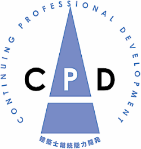 監理技術者講習受講のご案内❚2023年度講習開催日程と会場　※申込締切は各講習日の１０日前迄　　　❚受付９:００～　説明９:２０～　講習９:３０～１７:００　※本講習はＤＶＤ講習です。　　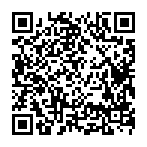 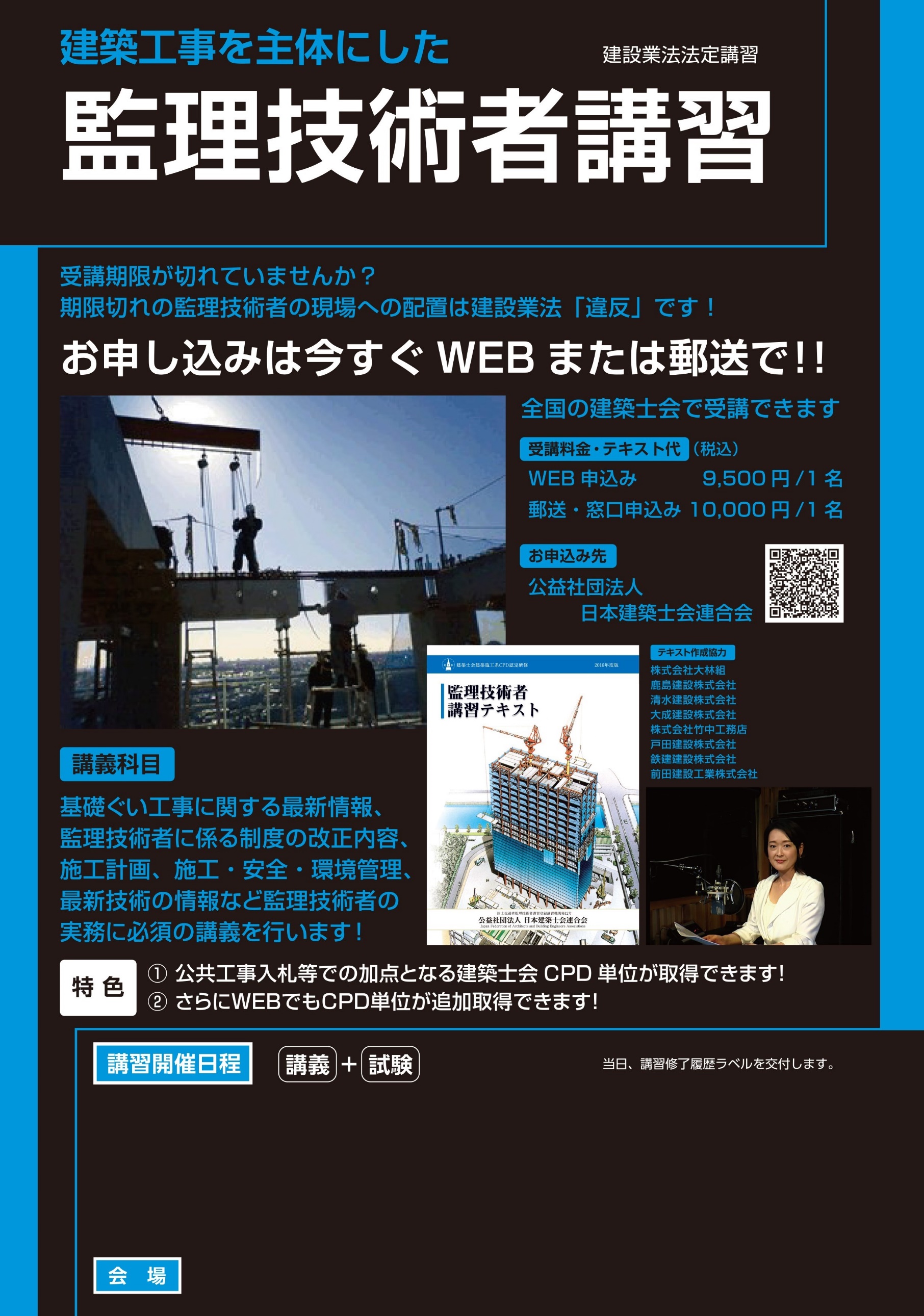 2023年度和歌山会場開催予定住所和歌山市卜半町384月20日（水）・和歌山会場／和歌山県建築士会館【アクセス】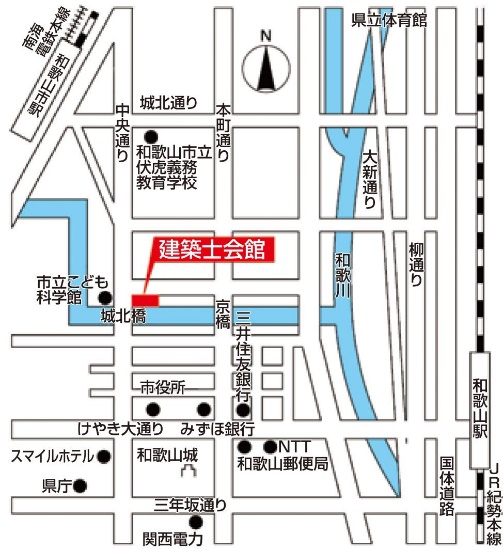 2023年度和歌山会場開催予定住所和歌山市卜半町385月18日（水）・和歌山会場／和歌山県建築士会館【アクセス】2023年度和歌山会場開催予定住所和歌山市卜半町386月22日（水）・和歌山会場／和歌山県建築士会館【アクセス】2023年度和歌山会場開催予定住所和歌山市卜半町387月20日（水）・和歌山会場／和歌山県建築士会館【アクセス】2023年度和歌山会場開催予定住所和歌山市卜半町388月24日（水）・和歌山会場／和歌山県建築士会館【アクセス】2023年度和歌山会場開催予定住所和歌山市卜半町389月21日（水）・和歌山会場／和歌山県建築士会館【アクセス】2023年度和歌山会場開催予定住所和歌山市卜半町3810月19日（水）・和歌山会場／和歌山県建築士会館【アクセス】2023年度和歌山会場開催予定住所和歌山市卜半町3811月24日（木）・和歌山会場／和歌山県建築士会館【アクセス】2023年度和歌山会場開催予定住所和歌山市卜半町3812月21日（水）・和歌山会場／和歌山県建築士会館【アクセス】2023年度和歌山会場開催予定住所和歌山市卜半町381月18日（水）・和歌山会場／和歌山県建築士会館【アクセス】2023年度和歌山会場開催予定住所和歌山市卜半町382月22日（水）・和歌山会場／和歌山県建築士会館【アクセス】2023年度和歌山会場開催予定住所和歌山市卜半町383月22日（水）・和歌山会場／和歌山県建築士会館【アクセス】2023年度田辺会場開催予定住所田辺市朝日ヶ丘15-144月 6日（水）・田辺会場／田辺建築センター【アクセス】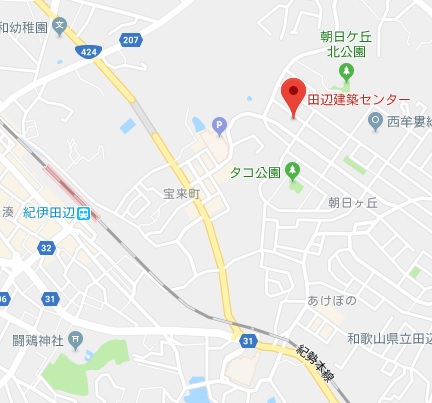 2023年度田辺会場開催予定住所田辺市朝日ヶ丘15-145月11日（水）・田辺会場／田辺建築センター【アクセス】2023年度田辺会場開催予定住所田辺市朝日ヶ丘15-146月 8日（水）・田辺会場／田辺建築センター【アクセス】2023年度田辺会場開催予定住所田辺市朝日ヶ丘15-147月 6日（水）・田辺会場／田辺建築センター【アクセス】2023年度田辺会場開催予定住所田辺市朝日ヶ丘15-148月10日（水）・田辺会場／田辺建築センター【アクセス】2023年度田辺会場開催予定住所田辺市朝日ヶ丘15-149月 7日（水）・田辺会場／田辺建築センター【アクセス】2023年度田辺会場開催予定住所田辺市朝日ヶ丘15-1410月 5日（水）・田辺会場／田辺建築センター【アクセス】2023年度田辺会場開催予定住所田辺市朝日ヶ丘15-1411月 9日（水）・田辺会場／田辺建築センター【アクセス】2023年度田辺会場開催予定住所田辺市朝日ヶ丘15-1412月 7日（水）・田辺会場／田辺建築センター【アクセス】2023年度田辺会場開催予定住所田辺市朝日ヶ丘15-141月11日（水）・田辺会場／田辺建築センター【アクセス】2023年度田辺会場開催予定住所田辺市朝日ヶ丘15-142月 8日（水）・田辺会場／田辺建築センター【アクセス】2023年度田辺会場開催予定住所田辺市朝日ヶ丘15-143月 8日（水）・田辺会場／田辺建築センター【アクセス】